ПриложениеОПЕРАТИВНЫЙ ЕЖЕДНЕВНЫЙ ПРОГНОЗвозникновения чрезвычайных ситуаций на территорииРоссийской Федерации на 04 августа 2023 г.ДАЛЬНЕВОСТОЧНЫЙ ФО	Прогноз опасных и неблагоприятных метеорологических условийМетеорологическая обстановкаВ Республике Бурятия, на юге Забайкальского края, в Камчатском крае, Магаданской области, Амурской области, на юге Сахалинской области, Чукотском АО, на Курильских островах сильный дождь, линевой дождь, местами гроза. В Республике Бурятия, Приморском крае, на юге Хабаровского края, в Еврейской АО, очень сильный дождь, линевой дождь, местами гроза. В Республике Бурятия, на юге Забайкальского края местами град. На территории округа ночью и утром местами туман. На севере Республики Саха (Якутия), в Камчатском крае, на юге Магаданской области, в Чукотском АО сильный ветер с порывами 18-23 м/с, на юге Хабаровского края, в Приморском крае, Еврейской АО, на севере Курильских островов и при грозе сильный порывистый ветер 15-20 м/с.1.2.Гидрологическая обстановка: В Приморском крае прошедшие дожди остановили спад воды в реках и создали условия для начала формирования дождевых паводков. Однако сегодня интенсивность подъема воды в реках еще не значительная, и составляет преимущественно 1-24 см за сутки.  Все реки в берегах, уровни воды ниже отметок выхода воды на пойму преимущественно на 1,1-2,2 м. Опасных гидрологических явлений не отмечается. В ближайшие сутки на реках края интенсивность подъема воды увеличится, на фоне прогнозируемых дождей ожидается формирования дождевых паводков.  В связи с прогнозируемыми в Приморском крае 4-5 августа дождями, местами сильными, на большинстве рек края продолжится прохождение быстроразвивающихся дождевых паводков, с подъемом уровня воды преимущественно на 0,6-2,6 м. На реках и малых водотоках южной половины края 5-6 августа ожидаются резкие и интенсивные подъемы уровня воды до 3,6 м. В условиях повышенной водности рек, ожидаются выходы воды из берегов с затоплением пониженных территорий ливневым, склоновым, речным стоком. Создается угроза достижения критических отметок с подтоплением участков дорог, низководных мостов, хозяйственных объектов.Республике Бурятия на отдельных реках юго-западных районов отмечался подъём с интенсивностью 19-110 см.  Сохраняется  уровень воды отметки выхода воды на пойму на р.Селенга  у с.Кабанск. В ближайшие сутки на реках  в связи с прогнозируемыми  и прошедшими осадками  сохраняется угроза подъёма уровней рек с выходом воды на пойму, образование селевых потоков.В Забайкальском крае на отдельных участках рек Аргунь, Шилка, Чикой, Хилок и Витим  наблюдается незначительный рост уровней воды, на остальных реках  преобладает спад. В ближайшие двое суток продолжится небольшой подъем уровней воды на реках Аргунь,  отдельных участках рек Ингода и Чикой, на остальных реках сохранится  слабый спад.В Амурской области на реках преобладает колебания уровней воды. Подъемы уровней на 22-40 см/сутки наблюдаются на рр. Зея, Селемджа без выхода воды на пойму.В ЕАО на реках  преобладает небольшой подъем уровня воды. Все реки в основных берегах.В Хабаровском крае на Амуре преобладает небольшой подъем уровня воды. Подъемы уровней воды на 57-203 см/сутки наблюдаются на реках Правый, Левый Подхоренок, Матай, Катэн. Отмечался разлив р.Л.Подхоренок подтопление ЛЗУ Шумный, дорог местного значения в Вяземском и им.Лазо районах. Затоплена низкая пойма в верхнем течении р.Хор, Катэн, Амгунь на глубину 0,2-0,3м. Подъемы уровней на 30-64 см/сутки наблюдаются на Бурея, Тырма, Уда без выхода воды на пойму. В Вяземском районе на р.Подхоренок у пос.Дормидонтовка 6-8 августа ожидаются уровни категории неблагоприятного явления 550-600 см (НЯ 550 см, ОЯ 620 см).В Сахалинской области на  реках о.Сахалин наблюдались небольшие колебания уровней воды с преобладанием спадов, на реке Тымь у села Ныш на 47 см. В предстоящие сутки на реках северных и центральных районов острова продолжатся небольшие колебания уровней воды, на реках южных районов подъемы на 0,8-1,5 метра.В Камчатском крае небольшие подъемы уровней воды до 8 см/сут продолжается на отдельных реках Усть-Большерецкого, Соболевского районов. Разливов не отмечается. На остальных реках  сохраняется понижение уровней воды. В последующие сутки подъем уровней воды будет отмечаться на реках Усть-Большерецкого и Соболевского районов и на отдельных реках Елизовского района  интенсивностью до 10 см/сут.  На остальных реках края сохранится понижение уровней воды. Опасных явлений на реках не прогнозируется. В Республике Саха (Якутия) На участке р.Лена Витим – Мача наблюдается повышение уровня воды с интенсивностью от 5 до 20 см за сутки, ниже по течению реки продолжается суточный спад от 5 до 20 см. В верхнем течении р.Алдан продолжается  незначительный рост уровня  от 5 до 10 см за сутки. Вследствие выхода волны дождевого паводка с р.Учур (правый приток р.Алдан), в ближайшие сутки, у гидропоста Учур в пределах Алданского райна, ожидается подъем уровня воды. На р.Алдан в пределах Усть-Майского и Томпонского районов наблюдается понижение уровня воды с интенсивностью от 5 до 15 см за сутки. В конце недели ожидается рост уровня  в пределах Усть-Майского района. На реках Амга, Вилюй, Яна и Индигирка преобладает суточный спад уровня с различной интенсивностью. На р.Колыма у гидропоста Зырянка в пределах Верхнеколымского района, в ближайшие сутки – двое, ожидается максимальный уровень  с отметкой 535 – 545 см над нулем поста. У гидропоста Среднеколымск суточный рост уровня составил  89 см, 6–7 августа ожидается формирование максимума и дополнительный рост составит 40-60 см.В Магаданской области на реках  наблюдается спад уровня воды. В результате уменьшения холостых сбросов воды из Колымского и Усть-Среднеканского водохранилищ на р. Колыме участке Усть-Среднекан - Сеймчан отмечается спад уровня воды 20-22 см за сутки.В Чукотском АО на  реках р.Малый Анюй у с.Анюйск, р.Большой Анюй- Константиновская отмечается  подъем уровней воды на 53-56 см за сутки, на остальных реках отмечается спад уровня воды, все реки в основных берегах.Японское море, Татарский пролив высота волн 1-2м (4 балла).Охотское море высота волн 1-2м (4 балла).Берингово море высота волн 3.5-6м (6 баллов).2. Прогноз ЧСПриродные и природно-техногенные ЧСПрогнозируется вероятность возникновения ЧС (происшествий), до муниципального уровня, связанных с повреждением (обрывом) ЛЭП и линий связи, обрушением слабо укрепленных конструкций, падением деревьев на севере Республики Саха (Якутия), в Республике Бурятия, на юге Забайкальского края, в Камчатском крае, Амурской области, на юге Сахалинской области, на юге Магаданской области, в Чукотском АО, на юге Хабаровского края, в Приморском крае, Еврейской АО, на Курильских островах (Источник ЧС – сильный порывистый ветер).Существует вероятность поражения объектов электроэнергетики (трансформаторных подстанций, электрических систем и др.), хранилищ ГСМ, а также других объектов, не оборудованных молниезащитой (громоотводом), разрядами атмосферного электричества (молниями) на территории Республики Бурятия, на юге Забайкальского края, в Камчатском крае, Магаданской области, Амурской области, на юге Сахалинской области, Чукотском АО, на Курильских островах, в Приморском крае, на юге Хабаровского края, в Еврейской АО (Источник ЧС – грозы).Сохраняется вероятность возникновения ЧС (происшествий) муниципального уровня, связанных с повреждением крыш и остекления зданий, сооружений, автотранспортных средств, повреждением сельскохозяйственных культур на территории Республики Бурятия, на юге Забайкальского края (Источник ЧС – град).Существует вероятность возникновения ЧС (происшествий), связанных с затруднением в движении транспорта, перекрытием трассы для движения и увеличением количества ДТП на автодорогах федерального, регионального, местного значения, в работе аэропортов и вертолетных площадок на территории округа (Источник ЧС – туман).Прогнозируется вероятность возникновения ЧС (происшествий) в акватории Берингова моря, связанных с авариями и повреждениями на судах при нарушении правил судоходства в условиях осложненной синоптической обстановки. Возможны повреждения судов у причалов, береговых сооружений (Источник ЧС – волнение моря до 6 баллов).Существует риск возникновения ЧС (происшествий), связанных с подтоплением пониженных участков местности, низководных мостов, подмывом автомобильных и ж/д дорог в Республике Бурятия, Хабаровском, Приморском краях, в Еврейской АО, в Сахалинской области (Источник ЧС – осадки на фоне высокой водности, высокие уровни воды, неисправность и замусоривание коллекторно-дренажных систем, кратковременные подъемы на реках).Существует вероятность возникновения происшествий на водных объектах, связанных с несоблюдением правил безопасности людей на воде, с эксплуатацией маломерных судов  на большей части субъектов округа.На территории горных районов республики Бурятия, Амурской, Магаданской  и Сахалинской областей, Камчатского, Приморского краёв существует вероятность возникновения ЧС (происшествий), вызванных перекрытием автомобильных и железных дорог, нарушением работы транспорта, повреждением опор ЛЭП, повреждением зданий и сооружений, нарушением работы систем жизнеобеспечения (Источник ЧС – высокий уровень предшествующего увлажнения, оползни, сели, обвалы, антропогенная деятельность).Сохраняется вероятность возникновения очагов ландшафтных пожаров, а также ухудшения лесопожарной обстановки на природных территориях отдельных районов республик Бурятия, Саха (Якутия), Хабаровского, Приморского, Забайкальского краев, Амурской, Магаданской областей.Риск ухудшения экологической обстановки и задымления населенных пунктов существует на территории Республики Саха (Якутия), Хабаровского края.2.2. Техногенные ЧССуществует вероятность возникновения ЧС (происшествий) локального уровня, связанных с авариями в работе систем коммунального жизнеобеспечения, а также риск возникновения техногенных пожаров (в т. ч. взрывов бытового газа) на территории округа (Источник ЧС – износ оборудования, нарушение и несоблюдение производственно-технологических норм и правил эксплуатации газового оборудования).СИБИРСКИЙ ФОПрогноз опасных и неблагоприятных метеорологических условийМетеорологическая обстановкаНа всей территории округа, кроме Томской области, Туруханского МР, Таймыра дождь, ливневой дождь, местами гроза, град. В республиках Алтай, Хакасия, Тыва, на юге Красноярского края, на юге Иркутской области, в Кемеровской области, Эвенкийском МР сильный дождь, ливневой дождь, местами гроза, град. На территории округа ночью и утром местами туман. В Туруханском, Эвенкийском МР и при грозе сильный порывистый ветер 15-20 м/с, местами до 23 м/с.1.2.Гидрологическая обстановка: Повышение уровня воды (на 33-89 см) отмечается на Оби (Алтайский край), р. Китой (Иркутская область).В Иркутской области отмечается подтопление 6 дачных домов и 21 приусадебного участка на территории СНТ «Елизовское» г.Иркутск. 3-4 августа при выпадении сильных, очень сильных дождей на малых реках Южного Прибайкалья возможно повышение уровней воды на 20-50 см, на реках Иркут, Китой, Белая, Витим ожидается повышение уровня воды на 15-45 см, на остальных реках области – преимущественно понижение уровня воды на 5-20 см. В Омской области достигнута критическая отметка уровня воды «низкая межень» на р. Иртыш у н.п. Черлак (ОЯ = 210 см). По состоянию на 14:00 (нск) уровень воды составил 206 см (за сутки без изменений).В Томской области на р. Томь в районе г. Томск минимальный уровень воды ожидается ниже проектной отметки навигационного уровня (проектная отметка навигационного уровня минус 50 см).В Алтайском крае к 11 августа на реке Обь ожидается уровень воды ниже проектной отметки навигационного уровня. На реке Бия отмечается уровень ниже неблагоприятно низкой отметки.В Красноярском крае уровень воды ниже опасно низкой отметки сохраняется на реках Нижняя Тунгуска, Подкаменная Тунгуска, Енисей.В Новосибирской области в связи с уменьшением сбросов с Новосибирской ГЭС ожидается уровень воды ниже проектного уровня судоходства.В соответствии со складывающейся обстановкой и в сочетании с метеорологическими явлениями на реках в республиках Алтай, Хакасия, Тыва, на юге Красноярского края, на юге Иркутской области, в Кемеровской области, Эвенкийском МР ожидаются колебания уровней воды без достижения неблагоприятных отметок. Прогноз ЧСПриродные и природно-техногенные ЧСПрогнозируется вероятность возникновения ЧС (происшествий), до муниципального уровня, связанных с повреждением (обрывом) ЛЭП и линий связи, обрушением слабо укрепленных конструкций, падением деревьев  на всей территории округа, кроме Томской области, Туруханского МР, Таймыра (Источник ЧС – сильный порывистый ветер).Существует вероятность поражения объектов электроэнергетики (трансформаторных подстанций, электрических систем и др.), хранилищ ГСМ, а также других объектов, не оборудованных молниезащитой (громоотводом), разрядами атмосферного электричества (молниями) на всей территории округа, кроме Томской области, Туруханского МР, Таймыра (Источник ЧС – грозы). Сохраняется вероятность возникновения ЧС (происшествий) муниципального уровня, связанных с повреждением крыш и остекления зданий, сооружений, автотранспортных средств, повреждением сельскохозяйственных культур на всей территории округа, кроме Томской области, Туруханского МР, Таймыра (Источник ЧС – град).Существует вероятность возникновения ЧС (происшествий), связанных с затруднением в движении транспорта, перекрытием трассы для движения и увеличением количества ДТП на автодорогах федерального, регионального, местного значения, в работе аэропортов и вертолетных площадок на территории округа (Источник ЧС – туман).Существует риск возникновения ЧС (происшествий), связанных с подтоплением пониженных участков местности, низководных мостов, подмывом автомобильных и ж/д дорог в Иркутской области (Источник ЧС – осадки на фоне высокой водности, высокие уровни воды, неисправность и замусоривание коллекторно-дренажных систем, кратковременные подъемы на реках).Сохраняется вероятность возникновения происшествий на водных объектах, связанных с несоблюдением правил безопасности людей на воде, с эксплуатацией маломерных судов на всей территории округа.Сохраняется риск возникновения происшествий, связанных с затруднениями судоходства в результате низких уровней воды на отдельных участках рек на территории Красноярского, Алтайского краев, Омской, Томской, Новосибирской областей.На территории горных районов республик Тыва, Хакасия, Красноярского края, Иркутской и Кемеровской областей существует вероятность возникновения ЧС (происшествий), вызванных перекрытием автомобильных и железных дорог, нарушением работы транспорта, повреждением опор ЛЭП, повреждением зданий и сооружений, нарушением работы систем жизнеобеспечения (Источник ЧС – высокий уровень предшествующего увлажнения, оползни, сели, обвалы, антропогенная деятельность).Сохраняется вероятность возникновения очагов ландшафтных пожаров, а также ухудшения лесопожарной обстановки на природных территориях отдельных районов республик Алтай, Хакасия, Тыва, Алтайского, Красноярского краев, Иркутской, Омской, Кемеровской, Томской областей.2.2. Техногенные ЧС Существует вероятность возникновения чрезвычайных ситуаций (происшествий) локального уровня, связанных с авариями в работе систем коммунального жизнеобеспечения, а также риск возникновения техногенных пожаров (в т. ч. взрывов бытового газа) на территории округа (Источник ЧС – износ оборудования, нарушение и несоблюдение производственно-технологических норм и правил эксплуатации газового оборудования).УРАЛЬСКИЙ ФО1. Прогноз опасных и неблагоприятных метеорологических условийМетеорологическая обстановкаВ Свердловской, Челябинской, Курганской Тюменской областях, на западе Ханты-Мансийского АО сильный дождь, ливневой дождь, местами гроза, град. На территории округа ночью и утром местами туман. В Ямало-Ненецком, Ханты-Мансийском АО с порывами ветер 12-17 м/с, при грозе сильный порывистый ветер 15-20 м/с. 1.2.Гидрологическая обстановкаУровень воды превышают отметку поймы на р Таз (Ямало-Ненецкий АО).В Ханты-Мансийского АО на реке Казым уровень воды ниже опасно низкой отметки.В соответствии со складывающейся обстановкой и в сочетании с метеорологическими явлениями на реках в Свердловской, Челябинской, Курганской Тюменской областях, на западе Ханты-Мансийского АО ожидаются колебания уровней воды без достижения неблагоприятных отметок.2. Прогноз ЧС2.1. Природные и природно-техногенные ЧС  Прогнозируется вероятность возникновения ЧС (происшествий), до муниципального уровня, связанных с повреждением (обрывом) ЛЭП и линий связи, обрушением слабо укрепленных конструкций, падением деревьев на территории Челябинской, Курганской Тюменской областей, Ханты-Мансийского, Ямало-Ненецкого АО (Источник ЧС – сильный порывистый ветер).Существует вероятность поражения объектов электроэнергетики (трансформаторных подстанций, электрических систем и др.), хранилищ ГСМ, а также других объектов, не оборудованных молниезащитой (громоотводом), разрядами атмосферного электричества (молниями) на территории Челябинской, Курганской Тюменской областей, Ханты-Мансийского АО (Источник ЧС – гроза).Сохраняется вероятность возникновения ЧС (происшествий) муниципального уровня, связанных с повреждением крыш и остекления зданий, сооружений, автотранспортных средств, повреждением сельскохозяйственных культур на территории Челябинской, Курганской Тюменской областей, Ханты-Мансийского АО (Источник ЧС – град).Существует вероятность возникновения ЧС (происшествий), связанных с затруднением в движении транспорта, перекрытием трассы для движения и увеличением количества ДТП на автодорогах федерального, регионального, местного значения, в работе аэропортов и вертолетных площадок на территории округа (Источник ЧС – туман).Существует риск возникновения ЧС и происшествий, связанных с подтоплением пониженных участков местности, объектов ЖКХ, электроэнергетики, автомобильных и ж/д дорог, жилых построек, приусадебных участков, низководных мостов в Ямало-Ненецком АО (Источник ЧС – осадки на фоне высокой водности, высокие уровни воды, неисправность и замусоривание коллекторно-дренажных систем, кратковременные подъемы на реках).Сохраняется вероятность возникновения происшествий на водных объектах, связанных с несоблюдением правил безопасности людей на воде, с эксплуатацией маломерных судов всей территории округа.Сохраняется риск возникновения происшествий, связанных с затруднениями судоходства в результате низких уровней воды на отдельных участках рек на территории Ханты-Мансийской АО, Ямало-Ненецкий АО.На территории Челябинской областей существует вероятность ЧС (происшествий), связанных с перекрытием автомобильных и железных дорог, нарушением работы транспорта, повреждением опор ЛЭП, повреждением зданий и сооружений, нарушением работы систем жизнеобеспечения (Источник ЧС – высокий уровень предшествующего увлажнения, оползни, сели, обвалы, антропогенная деятельность).Сохраняется вероятность возникновения очагов ландшафтных пожаров, а также ухудшения лесопожарной обстановки на природных территориях отдельных районов Челябинской, Томской, Курганской, Свердловской областей, Ханты-Мансийского, Ямало-Ненецкого АО.Существует вероятность трансграничного перехода природных пожаров в приграничной зоне с Республикой Казахстан.2.2. Техногенные ЧССуществует вероятность возникновения чрезвычайных ситуаций (происшествий), локального уровня, связанных с авариями в работе систем коммунального жизнеобеспечения, а также риск возникновения техногенных пожаров (в т. ч. взрывов бытового газа) на территории округа (Источник ЧС – износ оборудования, нарушение и несоблюдение производственно-технологических норм и правил эксплуатации газового оборудования).ПРИВОЛЖСКИЙ ФО1. Прогноз опасных и неблагоприятных метеорологических условийМетеорологическая обстановкаВ Республике Башкортостан, Удмуртской Республике, Пермском крае, Нижегородской, Кировской, Оренбургской областях ливневой дождь, местами гроза, град.  На территории округа ночью и утром местами туман. Ветер при грозе с порывами 15-20м/с. Температура воздуха в Саратовской области +30…+35оС.1.2.Гидрологическая обстановкаУровень воды ниже опасно низкой отметки сохраняется на реке Вятка (Кировская область), реках Белая, Уфа (Республика Башкортостан).В соответствии со складывающейся обстановкой и в сочетании с метеорологическими явлениями на реках в Республике Башкортостан, Удмуртской Республике, Пермском крае, Нижегородской, Кировской, Оренбургской областях ожидаются колебания уровней воды без достижения неблагоприятных отметок.2. Прогноз ЧС2.1. Природные и природно-техногенные ЧСПрогнозируется вероятность возникновения ЧС и происшествий, до муниципального уровня, связанных с повреждением (обрывом) ЛЭП и линий связи, обрушением слабо укрепленных конструкций, падением деревьев на территории Республики Башкортостан, в Удмуртской Республике, Пермском крае, Нижегородской, Кировской, Оренбургской областях (Источник ЧС – сильный порывистый ветер).Существует вероятность поражения объектов электроэнергетики (трансформаторных подстанций, электрических систем и др.), хранилищ ГСМ, а также других объектов, не оборудованных молниезащитой (громоотводом), разрядами атмосферного электричества на территории Республики Башкортостан, в Удмуртской Республике, Пермском крае, Нижегородской, Кировской, Оренбургской областях (Источник ЧС – гроза).Сохраняется вероятность возникновения ЧС (происшествий) муниципального уровня, связанных с повреждением крыш и остекления зданий, сооружений, автотранспортных средств, повреждением сельскохозяйственных культур на территории Республики Башкортостан, в Удмуртской Республике, Пермском крае, Нижегородской, Кировской, Оренбургской областях (Источник ЧС – град).Существует вероятность возникновения ЧС (происшествий), связанных с затруднением в движении транспорта, перекрытием трассы для движения и увеличением количества ДТП на автодорогах федерального, регионального, местного значения, в работе аэропортов и вертолетных площадок на территории округа (Источник ЧС – туман).Сохраняется вероятность возникновения происшествий на водных объектах, связанных с несоблюдением правил безопасности людей на воде, с эксплуатацией маломерных судов на всей территории округа.Сохраняется риск возникновения происшествий, связанных с затруднениями судоходства в результате низких уровней воды на отдельных участках рек на территории Республики Башкортостан, Кировской области.На территории республик Татарстан, Башкортостан, Пермского края, Оренбургской области сохраняется вероятность возникновения ЧС (происшествий), связанных с перекрытием автомобильных и железных дорог, нарушением работы транспорта, повреждением опор ЛЭП, повреждением зданий и сооружений, нарушением работы систем жизнеобеспечения (Источник ЧС – высокий уровень предшествующего увлажнения, оползни, сели, обвалы, антропогенная деятельность).Повышается вероятность возникновения ЧС (происшествий) на территории Саратовской области, связанных с отключением электроэнергии в результате перегрева трансформаторных подстанций, засухой, повышением классов пожарной опасности в лесах и на торфяниках, обмелением рек, осушением водоёмов, гибелью растений, сельскохозяйственных угодий, пастбищ (Источник ЧС – высокая температура воздуха).Сохраняется вероятность возникновения очагов ландшафтных пожаров, а также ухудшения лесопожарной обстановки на природных территориях отдельных районах республик Башкортостан, Татарстан, Марий Эл, Мордовия, Чувашской, Удмуртской Республики, Пермского края, Ульяновской, Нижегородской, Саратовской, Оренбургской, Пензенской, Самарской областей.Существует вероятность трансграничного перехода природных пожаров в приграничной зоне с Республикой Казахстан.2.2 Техногенные ЧС Существует вероятность возникновения чрезвычайных ситуаций (происшествий), локального уровня, связанных с авариями в работе систем коммунального жизнеобеспечения, а также риск возникновения техногенных пожаров (в т. ч. взрывов бытового газа) на территории округа (Источник ЧС – износ оборудования, нарушение и несоблюдение производственно-технологических норм и правил эксплуатации газового оборудования).ЮЖНЫЙ ФОПрогноз опасных и неблагоприятных метеорологических условийМетеорологическая обстановкаНа территории округа ночью и утром местами туман. Температура воздуха в Республике Адыгея, Ростовской, Волгоградской областях +32…+37оС, в Республике Калмыкия, Ростовской, Астраханской области +37…+42оС, в Краснодарском крае +34…+39оС.1.2. Гидрологическая обстановкаУровень воды выше неблагоприятной отметки сохраняется на Цимлянском водохранилище (Дон) у ст-цы Нижний Чир (Волгоградская область). На устьевом участке р. Дон от г. Аксай (Ростовская область) до г. Ростов-на-Дону наблюдается рост уровня воды (на 31-32 см), связанный с ветровым нагономВ соответствии со складывающейся обстановкой и в сочетании с метеорологическими явлениями на реках в Ростовской области ожидаются колебания уровней воды без достижения неблагоприятных отметок. Черное море и Керченский пролив высота волн 0.5-1м (3 балла).Азовское море высота волн 0.5-1м (3 балла).2. Прогноз ЧС2.1. Природные и природно-техногенные ЧССуществует вероятность возникновения ЧС (происшествий), связанных с затруднением в движении транспорта, перекрытием трассы для движения и увеличением количества ДТП на автодорогах федерального, регионального, местного значения, в работе аэропортов и вертолетных площадок на территории округа (Источник ЧС – туман).Существует риск возникновения ЧС и происшествий, связанных с подтоплением пониженных участков местности, объектов ЖКХ, электроэнергетики, автомобильных и железных дорог, жилых построек, приусадебных участков, низководных мостов в Ростовской области (Источник ЧС – осадки на фоне высокой водности, высокие уровни воды, неисправность и замусоривание коллекторно-дренажных систем, кратковременные подъемы на реках).Существует высокая вероятность возникновения происшествий на водных объектах, связанных с несоблюдением правил безопасности людей на воде, с эксплуатацией маломерных судов на всей территории округа.На территории горных районов республик Адыгея, Крым, Краснодарского края существует вероятность возникновения ЧС (происшествий), связанных с перекрытием автомобильных и железных дорог, нарушением работы транспорта, повреждением опор ЛЭП, повреждением зданий и сооружений, нарушением работы систем жизнеобеспечения (Источник ЧС – оползни, обвалы, сели, провалы грунта, антропогенная деятельность).Повышается вероятность возникновения ЧС (происшествий) на территории Республики Адыгея, в Республике Калмыкия, Краснодарском крае, Ростовской, Астраханской, Волгоградской областях, связанных с отключением электроэнергии в результате перегрева трансформаторных подстанций, засухой, повышением классов пожарной опасности в лесах и на торфяниках, обмелением рек, осушением водоёмов, гибелью растений, сельскохозяйственных угодий, пастбищ (Источник ЧС – высокая температура воздуха).Сохраняется вероятность возникновения очагов ландшафтных пожаров, а также ухудшения лесопожарной обстановки на природных территориях отдельных районов республики Крым, Адыгея, Калмыкия, Краснодарского края, Астраханкой, Волгоградской, Ростовской областей.Существует вероятность трансграничного перехода природных пожаров в приграничной зоне с Республикой Казахстан.2.2. Техногенные ЧС Существует вероятность возникновения чрезвычайных ситуаций (происшествий) локального уровня, связанных с авариями в работе систем коммунального жизнеобеспечения, а также риск возникновения техногенных пожаров (в т. ч. взрывов бытового газа) на территории округа (Источник ЧС – износ оборудования, нарушение и несоблюдение производственно-технологических норм и правил эксплуатации газового оборудования). ДОНЕЦКАЯ НАРОДНАЯ РЕСПУБЛИКА1. Прогноз опасных и неблагоприятных метеорологических условийНа территории Республики ночью и утром местами туман. Температура воздуха +31…+36оС.2. Прогноз ЧС2.1. Природные и природно-техногенные ЧС Существует вероятность возникновения ЧС (происшествий), связанных с затруднением в движении транспорта, перекрытием трассы для движения и увеличением количества ДТП на автодорогах федерального, регионального, местного значения на территории Республики (Источник ЧС – туман).Повышается вероятность возникновения ЧС (происшествий)  на территории Республики, связанных с отключением электроэнергии в результате перегрева трансформаторных подстанций, засухой, повышением классов пожарной опасности в лесах и на торфяниках, обмелением рек, осушением водоёмов, гибелью растений, сельскохозяйственных угодий (Источник ЧС – высокая температура воздуха).Сохраняется вероятность выявления термических аномалий, а также ухудшения лесопожарной обстановки на природных территориях отдельных районов Республики.2.2. Техногенные ЧССуществует вероятность возникновения чрезвычайных ситуаций (происшествий) локального уровня, связанных с авариями в работе систем коммунального жизнеобеспечения, а также риск возникновения техногенных пожаров (в т. ч. взрывов бытового газа) на территории Республики (Источник ЧС – износ оборудования, нарушение и несоблюдение производственно-технологических норм и правил эксплуатации газового оборудования).ЛУГАНСКАЯ НАРОДНАЯ РЕСПУБЛИКА1. Прогноз опасных и неблагоприятных метеорологических условийНа территории Республики ночью и утром местами туман. Температура воздуха +31…+36оС.2. Прогноз ЧС2.1. Природные и природно-техногенные ЧС Существует вероятность возникновения ЧС (происшествий), связанных с затруднением в движении транспорта, перекрытием трассы для движения и увеличением количества ДТП на автодорогах федерального, регионального, местного значения на территории Республики (Источник ЧС – туман).Повышается вероятность возникновения ЧС (происшествий)  на территории Республики, связанных с отключением электроэнергии в результате перегрева трансформаторных подстанций, засухой, повышением классов пожарной опасности в лесах и на торфяниках, обмелением рек, осушением водоёмов, гибелью растений, сельскохозяйственных угодий (Источник ЧС – высокая температура воздуха).Сохраняется вероятность выявления термических аномалий, а также ухудшения лесопожарной обстановки на природных территориях отдельных районов Республики.2.2. Техногенные ЧССуществует вероятность возникновения чрезвычайных ситуаций (происшествий) локального уровня, связанных с авариями в работе систем коммунального жизнеобеспечения, а также риск возникновения техногенных пожаров (в т. ч. взрывов бытового газа) на территории Республики (Источник ЧС – износ оборудования, нарушение и несоблюдение производственно-технологических норм и правил эксплуатации газового оборудования).ЗАПОРОЖСКАЯ ОБЛАСТЬ1. Прогноз опасных и неблагоприятных метеорологических условийНа территории области ночью и утром местами туман. 2. Прогноз ЧС2.1. Природные и природно-техногенные ЧС Существует вероятность возникновения ЧС (происшествий), связанных с затруднением в движении транспорта, перекрытием трассы для движения и увеличением количества ДТП на автодорогах федерального, регионального, местного значения на территории области (Источник ЧС – туман).Сохраняется вероятность выявления термических аномалий, а также ухудшения лесопожарной обстановки на природных территориях отдельных районов области.2.2. Техногенные ЧССуществует вероятность возникновения чрезвычайных ситуаций (происшествий) локального уровня, связанных с авариями в работе систем коммунального жизнеобеспечения, а также риск возникновения техногенных пожаров (в т. ч. взрывов бытового газа) на территории области (Источник ЧС – износ оборудования, нарушение и несоблюдение производственно-технологических норм и правил эксплуатации газового оборудования).ХЕРСОНСКАЯ ОБЛАСТЬ1. Прогноз опасных и неблагоприятных метеорологических условийНа территории ночью и утром местами туман. Температура воздуха +31…+36оС.2. Прогноз ЧС2.1. Природные и природно-техногенные ЧС Существует вероятность возникновения ЧС (происшествий), связанных с затруднением в движении транспорта, перекрытием трассы для движения и увеличением количества ДТП на автодорогах федерального, регионального, местного значения на территории области (Источник ЧС – туман).Повышается вероятность возникновения ЧС (происшествий)  на территории области, связанных с отключением электроэнергии в результате перегрева трансформаторных подстанций, засухой, повышением классов пожарной опасности в лесах и на торфяниках, обмелением рек, осушением водоёмов, гибелью растений, сельскохозяйственных угодий (Источник ЧС – высокая температура воздуха).Сохраняется вероятность выявления термических аномалий, а также ухудшения лесопожарной обстановки на природных территориях отдельных районов области.2.2. Техногенные ЧСПрогнозируется вероятность возникновения чрезвычайных ситуаций 
локального уровня, связанных с авариями в работе систем коммунального жизнеобеспечения, а также риск возникновения техногенных пожаров (в т. ч. взрывов бытового газа) на территории области (Источник ЧС – износ оборудования, нарушение и несоблюдение производственно-технологических норм и правил эксплуатации газового оборудования).СЕВЕРО-КАВКАЗСКИЙ ФО	1. Прогноз опасных и неблагоприятных метеорологических условий1.1 Метеорологическая обстановкаНа всей территории округа, кроме Ставропольского края ливневой дождь, гроза, град. В Кабардино- Балкарской, Карачаево-Черкесской республиках, на юге Республики Дагестан сильный дождь, ливневой дождь, местами гроза, град.  На территории округа ночью и утром местами туман. При грозе сильный порывистый ветер 15-20 м/с. местами до 25 м/с. Температура воздуха в Ставропольском крае +31…+36оС.1.2.Гидрологическая обстановкаВ Республике Дагестан на реке Самур у с. Усух сохраняется уровень ниже опасно низкой отметки.Рост уровня воды (на 20-170 см) наблюдается местами на реках Северной Осетии, Чеченской Республики. 4 августа на реках Карачаево-Черкесии, Северной Осетии, Кабардино-Балкарии, Ингушетии и Чеченской Республики возможен рост уровня воды до неблагоприятных отметок.Каспийское море: высота волн 0.5-1м (3 балла).2. Прогноз ЧС2.1. Природные и природно-техногенные ЧСПрогнозируется вероятность возникновения ЧС и происшествий, до муниципального уровня, связанных с повреждением (обрывом) ЛЭП и линий связи, обрушением слабо укрепленных конструкций, падением деревьев на всей территории округа, кроме Ставропольского края (Источник ЧС – сильный порывистый ветер).Существует вероятность поражения объектов электроэнергетики (трансформаторных подстанций, электрических систем и др.), хранилищ ГСМ, а также других объектов, не оборудованных молниезащитой (громоотводом), разрядами атмосферного электричества на всей территории округа, кроме Ставропольского края (Источник ЧС – гроза).Существует вероятность возникновения ЧС и происшествий до муниципального уровня, связанных с повреждением крыш и остекления зданий, сооружений, автотранспортных средств, повреждением сельскохозяйственных культур на всей территории округа, кроме Ставропольского края (Источник ЧС – град).Существует вероятность возникновения ЧС (происшествий), связанных с затруднением в движении транспорта, перекрытием трассы для движения и увеличением количества ДТП на автодорогах федерального, регионального, местного значения, в работе аэропортов и вертолетных площадок на территории округа (Источник ЧС – туман).Существует риск возникновения ЧС и происшествий, связанных с подтоплением пониженных участков местности, объектов ЖКХ, электроэнергетики, автомобильных и железных дорог, жилых построек, приусадебных участков, низководных мостов в Карачаево-Черкесской, Северной Осетии-Алании, Кабардино-Балкарской, Ингушетии и Чеченской республиках (Источник ЧС – осадки на фоне высокой водности, высокие уровни воды, неисправность и замусоривание коллекторно-дренажных систем, кратковременные подъемы на реках).Существует вероятность возникновения происшествий на водных объектах, связанных с несоблюдением правил безопасности людей на воде, с эксплуатацией маломерных судов на всей территории округа.На территории горных районов Кабардино-Балкарской Республики, Карачаево-Черкесской Республики,  Республики Северная Осетия-Алания, Республики Дагестан, Республики Ингушетия, существует вероятность возникновения ЧС (происшествий), связанных с перекрытием автомобильных и железных дорог, нарушением работы транспорта, повреждением опор ЛЭП, повреждением зданий и сооружений, нарушением работы систем жизнеобеспечения (Источник ЧС – высокий уровень предшествующего увлажнения, оползни, сели, обвалы, антропогенная деятельность).Повышается вероятность возникновения ЧС (происшествий) на территории Ставропольского края, связанных с отключением электроэнергии в результате перегрева трансформаторных подстанций, засухой, повышением классов пожарной опасности в лесах и на торфяниках, обмелением рек, осушением водоёмов, гибелью растений, сельскохозяйственных угодий, пастбищ (Источник ЧС – высокая температура воздуха).Сохраняется вероятность возникновения очагов ландшафтных пожаров, а также ухудшения лесопожарной обстановки на природных территориях отдельных районов Республики Дагестан, Чеченской Республики, Ставропольский край.2.2. Техногенные ЧС 	Существует вероятность возникновения чрезвычайных ситуаций (происшествий) локального уровня, связанных с авариями в работе систем коммунального жизнеобеспечения, а также риск возникновения техногенных пожаров (в т. ч. взрывов бытового газа) на территории округа (Источник ЧС – износ оборудования, нарушение и несоблюдение производственно-технологических норм и правил эксплуатации газового оборудования).СЕВЕРО-ЗАПАДНЫЙ ФО1. Прогноз опасных и неблагоприятных метеорологических условийМетеорологическая обстановкаВ Республике Коми дождь, ливневой дождь, местами гроза.  В Республике Карелия, Архангельской, Мурманской, Ленинградской, Калининградской, Псковской, Новгородской, Вологодской областях сильный дождь, ливневой дождь, местами гроза, град. На территории округа ночью и утром местами туман. На всей территории округа ветер с порывами 12-17 м/с, в Мурманской области, Ненецком АО и при грозе сильный порывистый ветер 18- 23 м/с.1.2.Гидрологическая обстановка	В г. Санкт-Петербурге, Калининградской областях уровни воды соответствуют среднемноголетним значениям, отметок НЯ не достигают, повышение уровней до отметок НЯ не прогнозируется.На реках Мурманской области отмечались осадки различной интенсивности, что привело к повышению уровней воды на большинстве рек области интенсивностью 1-4 см в сутки, на реках Лотта (Каллокоски) и Тумча до 22-37 см в сутки. В целом за неделю уровни воды повысились на 1-29 см, на реках Чудзъйок, Туманная и горных реках – понизились на 1-3 см. Уровни воды на большинстве рек ниже среднемноголетних уровней летне-осенней межени на 5-32 см, на реках восточных районов и Терского побережья - выше на 5-21 см, и ниже прошлого года на 3-66 см.В Республике Карелия повышение уровня воды (на 22-48 см) отмечается на р. Водла.В Новгородской области гидрологическая обстановка в норме. Ухудшение гидрологической обстановки не прогнозируется.В Псковской области уровни воды в реках и на Псковском и Чудском озерах около нормы для летнего периода. Ухудшение гидрологической обстановки не прогнозируется.В Республике Коми на реке Уса у с. Петрунь сохранялись уровни воды ниже опасно низкой отметки.В Ненецком АО в настоящее время опасных и неблагоприятных явлений не зафиксировано. Повышение уровня воды (на 20-50 см) отмечается на р. Северная Двина, р. Сухона (Вологодская область), р. Вага, р. Пинега (Архангельская область).В соответствии со складывающейся обстановкой и в сочетании с метеорологическими явлениями на реках в Республике Карелия, Архангельской, Мурманской, Ленинградской, Калининградской, Псковской, Новгородской, Вологодской областях ожидаются колебания уровней воды без достижения неблагоприятных отметок.Баренцево море высота волн 2-3.5м (5 баллов).Белое море высота волн 1-2м (4 балла).Балтийское море высота волн 1-2м (4 балла).2. Прогноз ЧС2.1. Природные и природно-техногенные ЧСПрогнозируется вероятность возникновения ЧС (происшествий), до муниципального уровня, связанных с повреждением (обрывом) ЛЭП и линий связи, обрушением слабо укрепленных конструкций, падением деревьев на всей территории округа (Источник ЧС – сильный порывистый ветер).Существует вероятность поражения объектов электроэнергетики (трансформаторных подстанций, электрических систем и др.), хранилищ ГСМ, а также других объектов, не оборудованных молниезащитой (громоотводом), разрядами атмосферного электричества на территории Республики Коми, Республики Карелия, в Архангельской, Мурманской, Ленинградской, Калининградской, Псковской, Новгородской, Вологодской областях (Источник ЧС – гроза).Существует вероятность возникновения ЧС и происшествий до муниципального уровня, связанных с повреждением крыш и остекления зданий, сооружений, автотранспортных средств, повреждением сельскохозяйственных культур на территории Республики Карелия, в Архангельской, Мурманской, Ленинградской, Калининградской, Псковской, Новгородской, Вологодской областях (Источник ЧС – град).Существует вероятность возникновения ЧС (происшествий), связанных с затруднением в движении транспорта, перекрытием трассы для движения и увеличением количества ДТП на автодорогах федерального, регионального, местного значения, в работе аэропортов и вертолетных площадок на территории округа (Источник ЧС – туман).Существует вероятность возникновения происшествий на водных объектах, связанных с несоблюдением правил безопасности людей на воде, с эксплуатацией маломерных судов на территории субъектов округа. Сохраняется риск возникновения происшествий, связанных с затруднениями судоходства в результате низких уровней воды на отдельных участках рек на территории Республики Коми.На территории Республики Коми, Мурманской области существует вероятность возникновения ЧС (происшествий), связанных с перекрытием автомобильных и железных дорог, нарушением работы транспорта, повреждением опор ЛЭП, повреждением зданий и сооружений, нарушением работы систем жизнеобеспечения (Источник ЧС – высокий уровень предшествующего увлажнения, оползни, сели, обвалы, антропогенная деятельность).Сохраняется вероятность возникновения очагов ландшафтных пожаров, а также ухудшения лесопожарной обстановки на природных территориях отдельных районов Республики Коми, Вологодской, Мурманской, Архангельской областей.2.2. Техногенные ЧС	Существует вероятность возникновения чрезвычайных ситуаций локального уровня, связанных с авариями в работе систем коммунального жизнеобеспечения, а также риск возникновения техногенных пожаров (в т. ч. взрывов бытового газа) на территории округа (Источник ЧС – износ оборудования, нарушение и несоблюдение производственно-технологических норм и правил эксплуатации газового оборудования).ЦЕНТРАЛЬНЫЙ ФО1. Прогноз опасных и неблагоприятных метеорологических условийМетеорологическая обстановкаВ Тверской, Ярославской, Костромской, Ивановской, Владимирской областях ливневой дождь, местами гроза. На территории округа ночью и утром местами туман. Ветер при грозе с порывами 15-20 м/с. Температура воздуха в Воронежской области +32…+37оС.1.2.Гидрологическая обстановкаВ связи с осадками продолжался подъем уровня воды на 9-37 см на реках Костромской области (Унжа, Ветлуга, Кострома, Вохма, Меза, Вига). Невысокие дождевые паводки прошли на отдельных реках Владимирской, Тульской, Рязанской, Брянской и Курской областей. В режиме остальных водных объектов ЦФО существенных изменений не произошло.За прошедшие сутки уровень воды на притоке Западной Двины реке Каспле снизился на 11 см (за последние трое суток на 30 см). На Днепре у с. Соловьёво закончился продолжавшийся четверо суток период роста уровня с общим повышением его отметки на 46 см и сегодня уровень снизился на 10 см. На притоке Днепра реке Вопь уровень воды за последние сутки снизился на 11 см (за двое суток на 20 см). В ближайшие сутки на Западной Двине, Днепре и на реках их бассейнов изменения уровня воды будут незначительными.В течение прошедших суток уровень воды на участке Волги выше Иваньковского вдхр. и на реках бассейнов Верхневолжских водохранилищ изменился незначительно, главным образом в сторону понижения.После прохождения пиков дождевых паводков начал понижаться уровень воды реки Костромы и рек её бассейна. За последние сутки уровень воды Костромы в её верховьях (у г. Солигалич) снизился на 23 см, а на реках Касть, Соть и Обнора на, соответственно, 70 см, 28 см и 80 см. Начал понижаться (на 39 см за последние сутки) уровень воды на притоке Горьковского вдхр. реке Стежере.На Унже уровень воды у г. Кологрив за сутки повысился на 14 см, у г. Макарьев на 17 см. На притоках Унжи реках Вига и Белый Лух суточное повышение отметки уровня воды составило 33 см и 14 см, соответственно. Устойчивый рост уровня воды продолжается в верхней части бассейна Ветлуги. Уровень Ветлуги у с. Кажирово за последние сутки повысился на 37 см, за последние пять суток на 78 см, на притоке Ветлуги реке Вохме суточное повышение составило 15 см, а повышение за последние шесть суток 70 см. В ближайшие сутки на Волге выше Иваньковского вдхр. и на притоках Верхневолжских водохранилищ уровень воды изменится незначительно. В ближайшие двое суток пройдут пики дождевых паводков и начнётся понижение уровня воды Унжи и рек её бассейна. Рост уровня воды в верхнем течении Ветлуги продолжится с умеренной интенсивностью.2. Прогноз ЧС	2.1. Природные и природно-техногенные ЧСПрогнозируется вероятность возникновения ЧС (происшествий), до муниципального уровня, связанных с повреждением (обрывом) ЛЭП и линий связи, обрушением слабо укрепленных конструкций, падением деревьев на территории Тверской, Ярославской, Костромской, Ивановской, Владимирской областей (Источник ЧС – сильный порывистый ветер).Существует вероятность поражения объектов электроэнергетики (трансформаторных подстанций, электрических систем и др.), хранилищ ГСМ, а также других объектов, не оборудованных молниезащитой (громоотводом), разрядами атмосферного электричества на территории Тверской, Ярославской, Костромской, Ивановской, Владимирской областей (Источник ЧС – гроза).Существует вероятность возникновения ЧС (происшествий), связанных с затруднением в движении транспорта, перекрытием трассы для движения и увеличением количества ДТП на автодорогах федерального, регионального, местного значения, в работе аэропортов и вертолетных площадок на территории округа (Источник ЧС – туман).Существует вероятность возникновения происшествий на водных объектах, связанных с несоблюдением правил безопасности людей на воде, с эксплуатацией маломерных судов на территории субъектов округа. Повышается вероятность возникновения ЧС (происшествий) на территории Воронежской области, связанных с отключением электроэнергии в результате перегрева трансформаторных подстанций, засухой, повышением классов пожарной опасности в лесах и на торфяниках, обмелением рек, осушением водоёмов, гибелью растений, сельскохозяйственных угодий, пастбищ (Источник ЧС – высокая температура воздуха).Сохраняется вероятность возникновения очагов ландшафтных пожаров, а также ухудшения лесопожарной обстановки на природных территориях отдельных районов Брянской, Владимирской, Ивановской, Калужской, Костромской, Московской, Орловской, Рязанской, Смоленской, Тверской, Тульской, Ярославской, Белгородской, Воронежской, Курской, Липецкой, Тамбовской областей. 2.2. Техногенные ЧССуществует вероятность возникновения чрезвычайных ситуаций (происшествий) локального уровня, связанных с авариями в работе систем коммунального жизнеобеспечения, а также риск возникновения техногенных пожаров (в т. ч. взрывов бытового газа) на территории округа (Источник ЧС – износ оборудования, нарушение и несоблюдение производственно-технологических норм и правил эксплуатации газового оборудования).г. МОСКВА1. Прогноз опасных и неблагоприятных метеорологических условийПеременная облачность. Ночью местами небольшой кратковременный дождь, температура в Москве 17...19° (в центре 20...22°), по области 15...20°, ветер южный и юго-западный, 3-8 м/с. Днем преимущественно без осадков, температура в Москве 28...30°, по области 26...31°, ветер южный и юго-западный, 6-11 м/с. 2. Прогноз ЧС2.1. Природные и природно-техногенные ЧС не прогнозируются. 2.2. Техногенные ЧСПрогнозируется вероятность возникновения чрезвычайных ситуаций  локального уровня, связанных с авариями в работе систем коммунального жизнеобеспечения, а также риск возникновения техногенных пожаров (в т. ч. взрывов бытового газа) на территории округа (Источник ЧС – износ оборудования, нарушение и несоблюдение производственно-технологических норм и правил эксплуатации газового оборудования).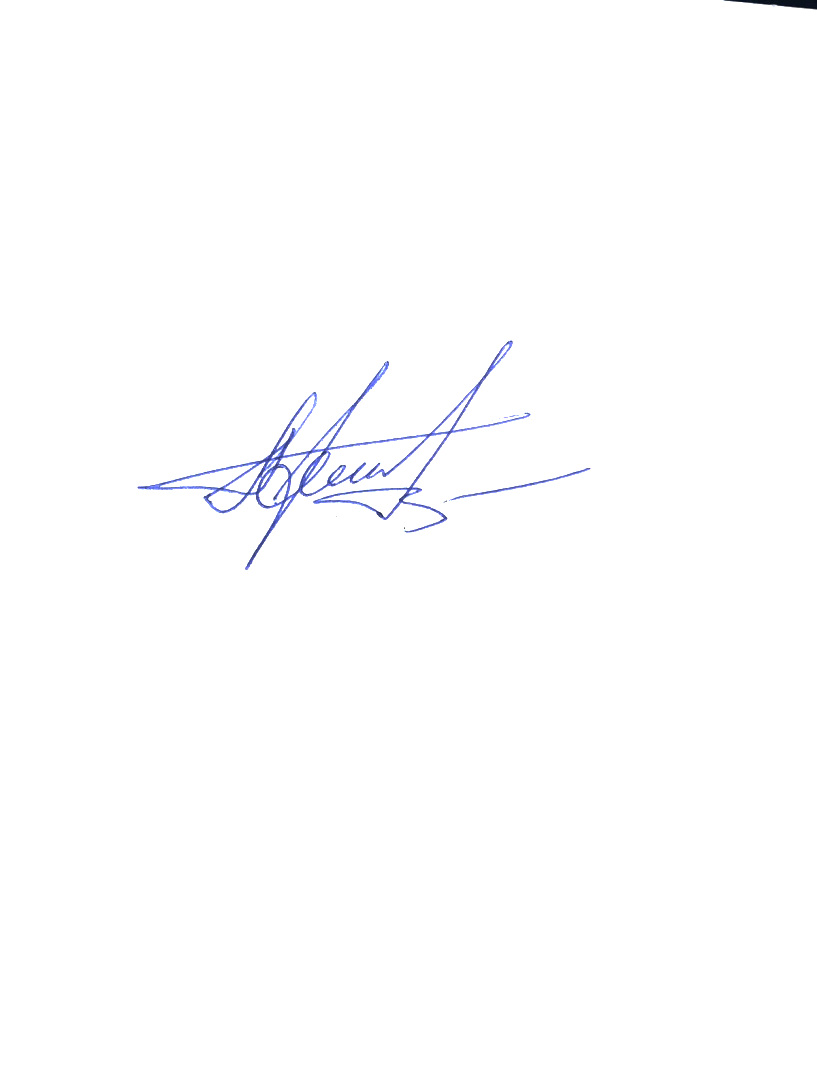 ВрИО начальника 5 НИЦ                                                                          А.Н. Гордиенко03 августа 2023Исп.: Влад И.В.8 (495) 983 65 48, доб. 43-46